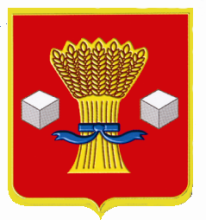 АдминистрацияСветлоярского муниципального района Волгоградской областиПОСТАНОВЛЕНИЕот  28.06.2023                     № 845О внесении изменений в Базовые нормативызатрат на выполнение муниципальных работмуниципальными бюджетными (автономными) учреждениями Светлоярского муниципальногорайона Волгоградской области и Светлоярского городского поселения Светлоярского муниципального района Волгоградской областиза счет средств бюджета Светлоярскогомуниципального района Волгоградской области и бюджета Светлоярского городского поселенияСветлоярского муниципального района Волгоградской области на 2023 год, утвержденные постановлением администрацииСветлоярского муниципального районаот 29.12.2022 № 2286 «Об утверждении Базовых нормативов затрат на оказание муниципальных услуг, выполнение работмуниципальными бюджетными (автономными)учреждениями Светлоярского муниципального района Волгоградской области и Светлоярского городского поселения Светлоярского муниципальногорайона Волгоградской области, за счет средствбюджета Светлоярского муниципального районаВолгоградской области и бюджета Светлоярскогогородского поселения Светлоярского муниципального района Волгоградской области на 2023 год»В соответствии с Федеральным законом от 06.10.2003 №131-ФЗ «Об общих принципах организации местного самоуправления в Российской Федерации», руководствуясь Уставом Светлоярского муниципального района Волгоградской области,п о с т а н о в л я ю:Базовые нормативы затрат на выполнение муниципальных работ муниципальными бюджетными (автономными) учреждениями Светлоярского муниципального района Волгоградской области и Светлоярского городского поселения Светлоярского муниципального района Волгоградской области за счет средств бюджета Светлоярского муниципального района Волгоградской области и бюджета Светлоярского городского поселения Светлоярского муниципального района Волгоградской области на 2023 год, утвержденные постановлением администрации Светлоярского муниципального района от 29.12.2022 № 2286 «Об утверждении Базовых нормативов затрат на оказание муниципальных услуг, выполнение работ муниципальными бюджетными (автономными) учреждениями Светлоярского  муниципального района Волгоградской области и Светлоярского городского поселения Светлоярского муниципального района Волгоградской области за счет средств бюджета Светлоярского муниципального района Волгоградской области и бюджета Светлоярского городского поселения Светлоярского муниципального района Волгоградской области на 2023 год», изложить в новой редакции согласно приложению.Настоящее постановление вступает в силу с момента его подписания.	3. Отделу по муниципальной службе, общим и кадровым вопросам администрации Светлоярского муниципального района Волгоградской области (Иванова Н.В.) разместить настоящее постановление на официальном сайте Светлоярского муниципального района Волгоградской области.4. Отделу бюджетно-финансовой политики администрации Светлоярского муниципального района Волгоградской области (Коптева Е.Н.) разместить настоящее постановление в сети Интернет на финансовом портале Светлоярского муниципального района Волгоградской области.5. Контроль за исполнением настоящего постановления возложить на заместителя главы Светлоярского муниципального района Волгоградской области Евдокимову Л.А..Глава муниципального района                                                               В.В. ФадеевАбраменко Е.Н.Базовые нормативы затрат на выполнение муниципальных работ муниципальными бюджетными (автономными) учреждениями Светлоярского муниципального района Волгоградской области и Светлоярского городского поселения Светлоярского муниципального района Волгоградской области за счет средств бюджета Светлоярского муниципального района Волгоградской области и бюджетаСветлоярского городского поселения Светлоярского муниципального района Волгоградской области на 2023 годОтдел бюджетно-финансовой политики администрацииСветлоярского муниципального района Волгоградской областиЛПриложениек постановлению администрации       Светлоярского муниципального района от 28.06.2023 № 845Уникальный номер реестровой записи по региональному перечнюНаименование муниципальной работыПоказатель отраслевой спецификиБазовый норматив затрат, руб. на ед.NN (базовый норматив затрат, непосредственно связанный с работой)NN (базовый норматив затрат, непосредственно связанный с работой)NN (базовый норматив затрат, непосредственно связанный с работой)NN (базовый норматив затрат, непосредственно связанный с работой)NO (базовый норматив затрат на общехозяйственные нужды на выполнение работы)NO (базовый норматив затрат на общехозяйственные нужды на выполнение работы)NO (базовый норматив затрат на общехозяйственные нужды на выполнение работы)NO (базовый норматив затрат на общехозяйственные нужды на выполнение работы)NO (базовый норматив затрат на общехозяйственные нужды на выполнение работы)NO (базовый норматив затрат на общехозяйственные нужды на выполнение работы)NO (базовый норматив затрат на общехозяйственные нужды на выполнение работы)NO (базовый норматив затрат на общехозяйственные нужды на выполнение работы)Уникальный номер реестровой записи по региональному перечнюНаименование муниципальной работыПоказатель отраслевой спецификиБазовый норматив затрат, руб. на ед.NNNN отNN мзNN прNОNО куNО сниNО соцдиNО усNО туNО от2NО пр1234567891011121314151617.069.1.001.000.000.01.00.8.1.00 (931000.Р.38.1.06910001000)Проведение занятий физкультурно-спортивной направленности по месту проживания гражданПо мере необходимости398,02398,02398,02----------15.002.1.001.000.000.01.00.2.1.05 (813010.Р.38.1.00030001000)Организация благоустройства и озелененияРегулярно в течение года согласно графика7682600,004301683,444301683,44--3380916,56--18000,0050336,00-3095181,16217399,40Уникальный номер реестровой записи по региональному перечнюНаименование муниципальной работыПоказатель отраслевой спецификиБазовый норматив затрат, руб. на ед.NN (базовый норматив затрат, непосредственно связанный с работой)NN (базовый норматив затрат, непосредственно связанный с работой)NN (базовый норматив затрат, непосредственно связанный с работой)NN (базовый норматив затрат, непосредственно связанный с работой)NO (базовый норматив затрат на общехозяйственные нужды на выполнение работы)NO (базовый норматив затрат на общехозяйственные нужды на выполнение работы)NO (базовый норматив затрат на общехозяйственные нужды на выполнение работы)NO (базовый норматив затрат на общехозяйственные нужды на выполнение работы)NO (базовый норматив затрат на общехозяйственные нужды на выполнение работы)NO (базовый норматив затрат на общехозяйственные нужды на выполнение работы)NO (базовый норматив затрат на общехозяйственные нужды на выполнение работы)NO (базовый норматив затрат на общехозяйственные нужды на выполнение работы)Уникальный номер реестровой записи по региональному перечнюНаименование муниципальной работыПоказатель отраслевой спецификиБазовый норматив затрат, руб. на ед.NNNN отNN мзNN прNОNО куNО сниNО соцдиNО усNО туNО от2NО пр1234567891011121314151604.001.1.001.000.000.01.00.7.1.01 (581410.Р.38.1.00000001000)Осуществление издательской деятельностигазеты (количество печатных страниц)3,122,071,34-0,731,050,050,020,080,03-0,840,0305.015.1.001.000.000.01.00.8.1.00 (620230.Р.38.1.00010015000)Техническое обслуживание и ремонт офисных машин, вычислительной техники и серверного оборудованияна постоянной основе114655,3739737,6739737,67--74917,7481,58115,79---23403,0950917,24